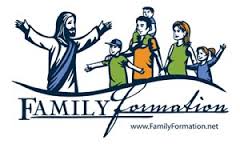 Family Formation Registration – 2017/18Parent (s): ______________________________________________________	Email Address: ___________________________________________________	Cell# _______________________	Child’s Name						Entering Grade __________________________________________________________________________________________________________________________________________________________________________________________________________________________________________________________________________________________________________________________________________________________________________________________________MUST BE TURNED IN BY JUNE 25TH TO THE PARISH OFFICE.(Can be placed in the offertory during Mass)